附件1               参展报名表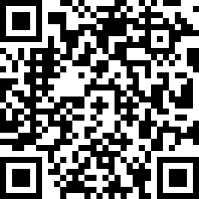                 ☞请扫描右侧二维码报名附件2参展商须知一、展位结构形式：展台形式： 1.室外展位单面开：正面、两侧及门头2.室内展位三面开：正面、开放式（请在预订展位时注明需求）结构尺寸： 1.室外展位尺寸：2.5m×2.5m×3m（宽×深×高）2.室内展位三面开（背景墙加光地），尺寸：3m×4m（宽×高）二、展位设施：提供的设施有：1800mm×450mm接待桌1张、椅子2把、电源1个（220V，10A）。三、参展商需提供的资料：1.商标（LOGO）  格式要求：透明底纹PNG格式（大小不低于2M）。2.图片（需要上墙的图片）  格式要求：JPG格式（大小不低于2M）。3.文字（需要上墙的文字，如公司名称、企业介绍、产品信息等）  格式要求：Word格式。4.颜色：参展商提出展位颜色要求以及颜色参考图片。5.自行设计背景墙画面的参展商，资料及格式要求如下：  （1）JPG（大小不低于10M）；  （2）背景无需出血，广告公司统一出血；  （3）正面主背景尺寸：室外展位2.5m（宽）×3m（高）；室内展位3m（宽）×4m（高）。四、展位设计、制作：参展商务必于2024年4月22日前将上述资料以邮件方式打包发送至邮箱（63608200@qq.com，联系人：桑应强，手机：13462259055），并请注明参展商名称、联系人。五、布展时间：参展商统一布展时间：2024年5月9日。单位名称单位名称通讯地址通讯地址电    话电    话传    真邮政编码联 系 人联 系 人手    机邮    箱发票形式发票形式增值税专用发票增值税专用发票增值税专用发票增值税专用发票增值税专用发票增值税专用发票增值税专用发票开票信息开票信息单位名称：                        地址：                            电话：                            单位名称：                        地址：                            电话：                            单位名称：                        地址：                            电话：                            单位名称：                        地址：                            电话：                            开户行：                             账号：                               纳税人识别号：                       开户行：                             账号：                               纳税人识别号：                       开户行：                             账号：                               纳税人识别号：                       展位及设施展位及设施详见附件2“参展商须知”。详见附件2“参展商须知”。详见附件2“参展商须知”。详见附件2“参展商须知”。详见附件2“参展商须知”。详见附件2“参展商须知”。详见附件2“参展商须知”。广告宣传广告宣传1.《中国化工装备》杂志单页1年 □，中国化工装备协会网站首页链接 □ （以上二选一，请在“□”中打“√”）2.大会会刊单彩页广告3.大会证件广告、资料袋广告及礼品赞助等，请与展览联系人咨询，费用另议。1.《中国化工装备》杂志单页1年 □，中国化工装备协会网站首页链接 □ （以上二选一，请在“□”中打“√”）2.大会会刊单彩页广告3.大会证件广告、资料袋广告及礼品赞助等，请与展览联系人咨询，费用另议。1.《中国化工装备》杂志单页1年 □，中国化工装备协会网站首页链接 □ （以上二选一，请在“□”中打“√”）2.大会会刊单彩页广告3.大会证件广告、资料袋广告及礼品赞助等，请与展览联系人咨询，费用另议。1.《中国化工装备》杂志单页1年 □，中国化工装备协会网站首页链接 □ （以上二选一，请在“□”中打“√”）2.大会会刊单彩页广告3.大会证件广告、资料袋广告及礼品赞助等，请与展览联系人咨询，费用另议。1.《中国化工装备》杂志单页1年 □，中国化工装备协会网站首页链接 □ （以上二选一，请在“□”中打“√”）2.大会会刊单彩页广告3.大会证件广告、资料袋广告及礼品赞助等，请与展览联系人咨询，费用另议。1.《中国化工装备》杂志单页1年 □，中国化工装备协会网站首页链接 □ （以上二选一，请在“□”中打“√”）2.大会会刊单彩页广告3.大会证件广告、资料袋广告及礼品赞助等，请与展览联系人咨询，费用另议。1.《中国化工装备》杂志单页1年 □，中国化工装备协会网站首页链接 □ （以上二选一，请在“□”中打“√”）2.大会会刊单彩页广告3.大会证件广告、资料袋广告及礼品赞助等，请与展览联系人咨询，费用另议。参展费参展费展位费：25000元/展位，订购数量：      个；共计：             元。请于2024年4月22日前办理汇款至以下账户。开户名称：中国化工装备协会账    号：0200022309014430476开户银行：工商银行北京六铺炕支行展位费：25000元/展位，订购数量：      个；共计：             元。请于2024年4月22日前办理汇款至以下账户。开户名称：中国化工装备协会账    号：0200022309014430476开户银行：工商银行北京六铺炕支行展位费：25000元/展位，订购数量：      个；共计：             元。请于2024年4月22日前办理汇款至以下账户。开户名称：中国化工装备协会账    号：0200022309014430476开户银行：工商银行北京六铺炕支行展位费：25000元/展位，订购数量：      个；共计：             元。请于2024年4月22日前办理汇款至以下账户。开户名称：中国化工装备协会账    号：0200022309014430476开户银行：工商银行北京六铺炕支行展位费：25000元/展位，订购数量：      个；共计：             元。请于2024年4月22日前办理汇款至以下账户。开户名称：中国化工装备协会账    号：0200022309014430476开户银行：工商银行北京六铺炕支行展位费：25000元/展位，订购数量：      个；共计：             元。请于2024年4月22日前办理汇款至以下账户。开户名称：中国化工装备协会账    号：0200022309014430476开户银行：工商银行北京六铺炕支行展位费：25000元/展位，订购数量：      个；共计：             元。请于2024年4月22日前办理汇款至以下账户。开户名称：中国化工装备协会账    号：0200022309014430476开户银行：工商银行北京六铺炕支行申请单位盖章经办人签字：年   月   日申请单位盖章经办人签字：年   月   日申请单位盖章经办人签字：年   月   日申请单位盖章经办人签字：年   月   日申请单位盖章经办人签字：年   月   日协会盖章经办人签字：年   月   日协会盖章经办人签字：年   月   日协会盖章经办人签字：年   月   日协会盖章经办人签字：年   月   日联系人朱海鹰(13701113449)赵梦青(13910130526，010-82032356)段瑞君(13501237067)朱海鹰(13701113449)赵梦青(13910130526，010-82032356)段瑞君(13501237067)朱海鹰(13701113449)赵梦青(13910130526，010-82032356)段瑞君(13501237067)朱海鹰(13701113449)赵梦青(13910130526，010-82032356)段瑞君(13501237067)李  波(13701376928，010-64428248)陈  非(13910209362，010-82032358)于燕丽(13901249847，010-64429968)韩  阳(13910820784，010-82032214)李  波(13701376928，010-64428248)陈  非(13910209362，010-82032358)于燕丽(13901249847，010-64429968)韩  阳(13910820784，010-82032214)李  波(13701376928，010-64428248)陈  非(13910209362，010-82032358)于燕丽(13901249847，010-64429968)韩  阳(13910820784，010-82032214)李  波(13701376928，010-64428248)陈  非(13910209362，010-82032358)于燕丽(13901249847，010-64429968)韩  阳(13910820784，010-82032214)